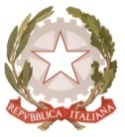 MINISTERO  DELL’ ISTRUZIONE, DELL’UNIVERSITA E DELLA RICERCAUFFICIO SCOLASTICO REGIONALE PER IL LAZIOLICEO SCIENTIFICO STATALET A L E T E00195 Roma - Via Camozzi, 2 – 06/121124305 – Distretto 25RMPS48000T – email: rmps48000t@istruzione.it – www.liceotalete.itRoma,17.10.18			Ai genitori dei nuovi iscritti a.s.2019/2020Circolare n. 66Oggetto: prenotazioni per gli open day Il Liceo Scientifico Statale Talete, come ogni anno, organizza tre giornate di accoglienza per gli studenti dell’ultimo anno delle medie e i loro genitori, per presentare l’Istituto e il suo progetto formativo.Il calendario degli incontri è il seguente: sabato 17 novembre 2018 dalle 10:00 alle 12:30giovedì 6 dicembre 2018 dalle 16:00 alle 18:00. sabato 19 gennaio 2019 dalle 10:00 alle 12:30Per una migliore organizzazione delle giornate di orientamento, da quest’anno sarà necessario prenotarsi on line, tramite il modulo predisposto presente sul sito www.liceotalete.edu.it , nella pagina dell’orientamento in entrata.Le prenotazioni per gli open day saranno accettate dalle ore 8.00 del  20 ottobre 2018 alle ore 8.00 del  19 gennaio 2019. Ogni famiglia potrà prenotarsi ad una sola giornata di orientamento.La conferma della ricevuta della prenotazione dovrà essere esibita il giorno dell’open day; in assenza di prenotazione, l’ingresso sarà possibile solo in caso di posti ancora disponibili.Per eventuali informazioni o chiarimenti:orientamento.entrata@liceotalete.itprof.ssa Silvia Lanaro - prof.ssa Caterina Lucarini  		Il Dirigente Scolastico(referenti dell’orientamento in entrata) 				Prof. Alberto Cataneo		                                                                                          (Firma autografa sostituita a mezzo  stampa                                                                                                                 ai sensi dell’art. 3 comma 2 del d.lgs. n.39/1993)